CAPE HOUND CLUB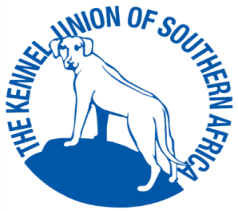 Non-Championship ShowPlease support our Learner Judges for the Hound Groups at Cape Hound and Kennel Association!DATE:	Sunday 1 December 2019  (held in conjunction with the Kennel Association Open Show.)
VENUE:			Wynberg Military Sports Grounds, Alphen Hill, Wynberg.TIME:	Judging will commence after completion of Hound Group at KA. (CHC show will be interrupted for the Kennel Association finals if there is a clash)JUDGE :			Mr Neil de KockENTRY FEE:	R45 per dog per class for first two dogs
R30 per dog per class thereafter	(Champions and Veterans are eligible for Best of Breed. Baby Puppies are not eligible for BOB but will compete in BBPIS)ENTRIES & ENQUIRIES:	Mrs Heather Gould : 084 675 4955				Elrena Stadler : 083 457 2659 (Whatsup)EMAIL ENQUIRIES:		elrena@showdogs.co.zaENTRIES:			On the day from 8.00 am till 8.45 amCLASSES:	Baby Puppy (4-6 mnths), Minor Puppy (6-9 mnths), Puppy (9-12 mnths), Junior (12-18mnths), Graduate (18-24 mnths), SA Bred, Veteran, Open, Champion	Judging will be in alphabetical order. Best of Breed will be judged first.FINALS:	BBPIS, BVIS, BJIS, MINI GRAND, BPIS & BIS		The show will be interrupted for the Kennel Association finals if there is a clash.SHOW MANAGER:	Ms Joy McFarlaneALL EXHIBITORS ARE PERSONALLY RESPONSIBLE FOR THE CONTROL OF THEIR DOGS AT ALL TIMES AND SHALL BE PERSONALLY LIABLE FORANY CLAIMS WHICH MAY BE MADE IN RESPECT OF INJURIES WHICHMAY ARISE OR BE CAUSED BY THEIR DOGSOnly members of the Kennel Union shall be entitled to enter dogs in their registered ownership in any Championship Show licenced by the Kennel Union.Puppies under four (4) months are not eligible for exhibition.  Bitches in Season will be permitted.  The mating of bitches within the precincts of the show is forbidden.  Conditions attracting immediate disqualification are set out in Regulations 7 & 31 of Schedule 3.  The show committee reserves the right to cancel classes, amend the prize list or to return entries or appoint a new judge if the judge is not able to officiate for any reason.RIGHT OF ADMISSION RESERVEDCHAIRMAN: E STADLER, VICE-CHAIRMAN&HON TREASURER: H GOULD, HON SECRETARY: E STADLER